安徽省科技重大专项项目申报书（2023年度）安徽省科学技术厅二〇二二年 制单位基本情况（一）企业基本信息（二）非企业基本信息二、合作单位基本信息三、项目基本情况四、项目课题信息五、项目概述六、项目课题研究方案七、项目人员情况（项目组主要参与人员包括各课题主要负责人和项目管理人员，各课题人员不超过6名、含课题负责人）八、项目经费情况九、项目进度计划（说明项目进度，包括实施方案、实施地点、阶段性成果等内容）十、项目绩效目标1、创新成果指标2、放大拉动指标3、人才引育培养指标4、技术合同交易指标5、其他考核指标十一、审核意见十二、需提交的材料备注：1、递交纸质材料时，提供系统打印的申请书纸质文件，连同以上附件材料（一式三份，A4规格，正反面打印，附有目录及页码，胶装成册），签字盖章后报送归口管理部门2、递交纸质材料时，归口管理部门校验以上附件材料受理编号：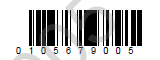 项目类别：中医药科技攻关项目中医药科技攻关项目中医药科技攻关项目中医药科技攻关项目所属技术领域：项目名称：申请单位：（盖章）单位地址：项目负责人：电子邮箱：手机号码：联系电话：归口管理部门：申报日期：1、单位基本信息1、单位基本信息1、单位基本信息1、单位基本信息1、单位基本信息1、单位基本信息1、单位基本信息1、单位基本信息1、单位基本信息1、单位基本信息1、单位基本信息1、单位基本信息1、单位基本信息1、单位基本信息1、单位基本信息1、单位基本信息1、单位基本信息1、单位基本信息1、单位基本信息1、单位基本信息1、单位基本信息1、单位基本信息1、单位基本信息1、单位基本信息1、单位基本信息1、单位基本信息1、单位基本信息1、单位基本信息1、单位基本信息1、单位基本信息1、单位基本信息1、单位基本信息1、单位基本信息1、单位基本信息1、单位基本信息1、单位基本信息1、单位基本信息1、单位基本信息1、单位基本信息单位名称单位名称单位名称单位名称单位名称单位名称单位名称单位名称单位名称注册所在地注册所在地注册所在地注册所在地注册所在地注册所在地注册所在地注册所在地注册所在地单位地址单位地址单位地址单位地址单位地址单位地址单位地址单位地址单位地址单位类型单位类型单位类型单位类型单位类型单位类型单位类型单位类型单位类型组织机构代码/统一社会信用代码组织机构代码/统一社会信用代码组织机构代码/统一社会信用代码组织机构代码/统一社会信用代码组织机构代码/统一社会信用代码组织机构代码/统一社会信用代码组织机构代码/统一社会信用代码组织机构代码/统一社会信用代码税务登记号税务登记号税务登记号税务登记号税务登记号税务登记号税务登记号税务登记号税务登记号营业执照注册号营业执照注册号营业执照注册号营业执照注册号营业执照注册号营业执照注册号营业执照注册号营业执照注册号电子邮箱电子邮箱电子邮箱电子邮箱电子邮箱电子邮箱电子邮箱电子邮箱电子邮箱单位电话单位电话单位电话单位电话单位电话单位电话单位电话单位电话所属技术领域所属技术领域所属技术领域所属技术领域所属技术领域所属技术领域所属技术领域所属技术领域所属技术领域企业规模企业规模企业规模企业规模企业规模企业规模企业规模企业规模是否建有研发机构是否建有研发机构是否建有研发机构是否建有研发机构是否建有研发机构是否建有研发机构是否建有研发机构是否建有研发机构是否建有研发机构□是 □否□是 □否□是 □否□是 □否□是 □否□是 □否□是 □否□是 □否□是 □否□ 国家级   □ 省级    □ 市级    □企业自建□ 国家级   □ 省级    □ 市级    □企业自建□ 国家级   □ 省级    □ 市级    □企业自建□ 国家级   □ 省级    □ 市级    □企业自建□ 国家级   □ 省级    □ 市级    □企业自建□ 国家级   □ 省级    □ 市级    □企业自建□ 国家级   □ 省级    □ 市级    □企业自建□ 国家级   □ 省级    □ 市级    □企业自建□ 国家级   □ 省级    □ 市级    □企业自建□ 国家级   □ 省级    □ 市级    □企业自建□ 国家级   □ 省级    □ 市级    □企业自建□ 国家级   □ 省级    □ 市级    □企业自建□ 国家级   □ 省级    □ 市级    □企业自建□ 国家级   □ 省级    □ 市级    □企业自建□ 国家级   □ 省级    □ 市级    □企业自建□ 国家级   □ 省级    □ 市级    □企业自建□ 国家级   □ 省级    □ 市级    □企业自建□ 国家级   □ 省级    □ 市级    □企业自建□ 国家级   □ 省级    □ 市级    □企业自建□ 国家级   □ 省级    □ 市级    □企业自建□ 国家级   □ 省级    □ 市级    □企业自建是否建在省级以上开发园区是否建在省级以上开发园区是否建在省级以上开发园区是否建在省级以上开发园区是否建在省级以上开发园区是否建在省级以上开发园区是否建在省级以上开发园区是否建在省级以上开发园区是否建在省级以上开发园区□是 □否□是 □否□是 □否□是 □否□是 □否□是 □否□是 □否□是 □否□是 □否园区名称：园区名称：园区名称：园区名称：园区名称：园区名称：园区名称：园区名称：园区名称：园区名称：园区名称：园区名称：园区名称：园区名称：园区名称：园区名称：园区名称：园区名称：园区名称：园区名称：园区名称：是否建在战略性新兴产业集聚发展基地是否建在战略性新兴产业集聚发展基地是否建在战略性新兴产业集聚发展基地是否建在战略性新兴产业集聚发展基地是否建在战略性新兴产业集聚发展基地是否建在战略性新兴产业集聚发展基地是否建在战略性新兴产业集聚发展基地是否建在战略性新兴产业集聚发展基地是否建在战略性新兴产业集聚发展基地□是 □否□是 □否□是 □否□是 □否□是 □否□是 □否□是 □否□是 □否□是 □否战略性新兴产业集聚发展基地名称：战略性新兴产业集聚发展基地名称：战略性新兴产业集聚发展基地名称：战略性新兴产业集聚发展基地名称：战略性新兴产业集聚发展基地名称：战略性新兴产业集聚发展基地名称：战略性新兴产业集聚发展基地名称：战略性新兴产业集聚发展基地名称：战略性新兴产业集聚发展基地名称：战略性新兴产业集聚发展基地名称：战略性新兴产业集聚发展基地名称：战略性新兴产业集聚发展基地名称：战略性新兴产业集聚发展基地名称：战略性新兴产业集聚发展基地名称：战略性新兴产业集聚发展基地名称：战略性新兴产业集聚发展基地名称：战略性新兴产业集聚发展基地名称：战略性新兴产业集聚发展基地名称：战略性新兴产业集聚发展基地名称：战略性新兴产业集聚发展基地名称：战略性新兴产业集聚发展基地名称：是否有效期内高新技术企业是否有效期内高新技术企业是否有效期内高新技术企业是否有效期内高新技术企业是否有效期内高新技术企业是否有效期内高新技术企业是否有效期内高新技术企业是否有效期内高新技术企业是否有效期内高新技术企业□是 □否□是 □否□是 □否□是 □否□是 □否□是 □否□是 □否□是 □否□是 □否高新技术企业证书编号：高新技术企业证书编号：高新技术企业证书编号：高新技术企业证书编号：高新技术企业证书编号：高新技术企业证书编号：高新技术企业证书编号：高新技术企业证书编号：高新技术企业证书编号：高新技术企业证书编号：高新技术企业证书编号：高新技术企业证书编号：高新技术企业证书编号：高新技术企业证书编号：高新技术企业证书编号：高新技术企业证书编号：高新技术企业证书编号：高新技术企业证书编号：高新技术企业证书编号：高新技术企业证书编号：高新技术企业证书编号：是否科技型中小企业是否科技型中小企业是否科技型中小企业是否科技型中小企业是否科技型中小企业是否科技型中小企业是否科技型中小企业是否科技型中小企业是否科技型中小企业□是 □否□是 □否□是 □否□是 □否□是 □否□是 □否□是 □否□是 □否□是 □否2、单位人员情况2、单位人员情况2、单位人员情况2、单位人员情况2、单位人员情况2、单位人员情况2、单位人员情况2、单位人员情况2、单位人员情况2、单位人员情况2、单位人员情况2、单位人员情况2、单位人员情况2、单位人员情况2、单位人员情况2、单位人员情况2、单位人员情况2、单位人员情况2、单位人员情况2、单位人员情况2、单位人员情况2、单位人员情况2、单位人员情况2、单位人员情况2、单位人员情况2、单位人员情况2、单位人员情况2、单位人员情况2、单位人员情况2、单位人员情况2、单位人员情况2、单位人员情况2、单位人员情况2、单位人员情况2、单位人员情况2、单位人员情况2、单位人员情况2、单位人员情况2、单位人员情况法定代表人姓名法定代表人姓名法定代表人姓名法定代表人姓名法定代表人姓名法定代表人姓名法定代表人姓名法定代表人手机法定代表人手机法定代表人手机法定代表人手机法定代表人手机法定代表人手机法定代表人手机法定代表人手机法定代表人手机法定代表人手机法定代表人手机法定代表人手机项目负责人姓名项目负责人姓名项目负责人姓名项目负责人姓名项目负责人姓名项目负责人姓名项目负责人姓名负责人手机负责人手机负责人手机负责人手机负责人手机负责人手机负责人手机负责人手机负责人手机负责人手机负责人手机负责人手机职工总数（人）职工总数（人）职工总数（人）职工总数（人）职工总数（人）职工总数（人）职工总数（人）其中：直接从事研发人员数（人）其中：直接从事研发人员数（人）其中：直接从事研发人员数（人）其中：直接从事研发人员数（人）其中：直接从事研发人员数（人）其中：直接从事研发人员数（人）其中：直接从事研发人员数（人）其中：直接从事研发人员数（人）其中：直接从事研发人员数（人）其中：直接从事研发人员数（人）其中：直接从事研发人员数（人）其中：直接从事研发人员数（人）其中：副高级职称及以上（人）其中：副高级职称及以上（人）其中：副高级职称及以上（人）其中：副高级职称及以上（人）其中：副高级职称及以上（人）其中：副高级职称及以上（人）其中：副高级职称及以上（人）博士学历（人）博士学历（人）博士学历（人）博士学历（人）博士学历（人）博士学历（人）博士学历（人）博士学历（人）博士学历（人）博士学历（人）博士学历（人）博士学历（人）3、单位财务状况3、单位财务状况3、单位财务状况3、单位财务状况3、单位财务状况3、单位财务状况3、单位财务状况3、单位财务状况3、单位财务状况3、单位财务状况3、单位财务状况3、单位财务状况3、单位财务状况3、单位财务状况3、单位财务状况3、单位财务状况3、单位财务状况3、单位财务状况3、单位财务状况3、单位财务状况3、单位财务状况3、单位财务状况3、单位财务状况3、单位财务状况3、单位财务状况3、单位财务状况3、单位财务状况3、单位财务状况3、单位财务状况3、单位财务状况3、单位财务状况3、单位财务状况3、单位财务状况3、单位财务状况3、单位财务状况3、单位财务状况3、单位财务状况3、单位财务状况3、单位财务状况上年固定资产总额(万元)上年固定资产总额(万元)上年固定资产总额(万元)上年固定资产总额(万元)上年固定资产总额(万元)上年固定资产总额(万元)上年固定资产总额(万元)上年固定资产总额(万元)上年固定资产总额(万元)上年固定资产总额(万元)上年资产负债率（%）上年资产负债率（%）上年资产负债率（%）上年资产负债率（%）上年资产负债率（%）上年资产负债率（%）上年资产负债率（%）上年资产负债率（%）上年资产负债率（%）上年资产负债率（%）上年研发加计扣除减免税（万元）上年研发加计扣除减免税（万元）上年研发加计扣除减免税（万元）上年研发加计扣除减免税（万元）上年研发加计扣除减免税（万元）上年研发加计扣除减免税（万元）上年研发加计扣除减免税（万元）上年研发加计扣除减免税（万元）上年研发加计扣除减免税（万元）上年研发加计扣除减免税（万元）上年高新技术企业减免税（万元）上年高新技术企业减免税（万元）上年高新技术企业减免税（万元）上年高新技术企业减免税（万元）上年高新技术企业减免税（万元）上年高新技术企业减免税（万元）上年高新技术企业减免税（万元）上年高新技术企业减免税（万元）上年高新技术企业减免税（万元）上年高新技术企业减免税（万元）上年营业（销售）收入（万元）上年营业（销售）收入（万元）上年营业（销售）收入（万元）上年营业（销售）收入（万元）上年营业（销售）收入（万元）上年营业（销售）收入（万元）上年营业（销售）收入（万元）上年营业（销售）收入（万元）上年营业（销售）收入（万元）上年营业（销售）收入（万元）上年实际上缴税费总额（万元）上年实际上缴税费总额（万元）上年实际上缴税费总额（万元）上年实际上缴税费总额（万元）上年实际上缴税费总额（万元）上年实际上缴税费总额（万元）上年实际上缴税费总额（万元）上年实际上缴税费总额（万元）上年实际上缴税费总额（万元）上年实际上缴税费总额（万元）上年减免税总额(万元 )上年减免税总额(万元 )上年减免税总额(万元 )上年减免税总额(万元 )上年减免税总额(万元 )上年减免税总额(万元 )上年减免税总额(万元 )上年减免税总额(万元 )上年减免税总额(万元 )上年减免税总额(万元 )上年研发经费支出总额（万元）上年研发经费支出总额（万元）上年研发经费支出总额（万元）上年研发经费支出总额（万元）上年研发经费支出总额（万元）上年研发经费支出总额（万元）上年研发经费支出总额（万元）上年研发经费支出总额（万元）上年研发经费支出总额（万元）上年研发经费支出总额（万元）其中，上年用于研发的仪器和设备支出（万元）其中，上年用于研发的仪器和设备支出（万元）其中，上年用于研发的仪器和设备支出（万元）其中，上年用于研发的仪器和设备支出（万元）其中，上年用于研发的仪器和设备支出（万元）其中，上年用于研发的仪器和设备支出（万元）其中，上年用于研发的仪器和设备支出（万元）其中，上年用于研发的仪器和设备支出（万元）其中，上年用于研发的仪器和设备支出（万元）其中，上年用于研发的仪器和设备支出（万元）研发支出占销售收入比重（%）研发支出占销售收入比重（%）研发支出占销售收入比重（%）研发支出占销售收入比重（%）研发支出占销售收入比重（%）研发支出占销售收入比重（%）研发支出占销售收入比重（%）研发支出占销售收入比重（%）研发支出占销售收入比重（%）研发支出占销售收入比重（%）4、企业开展产学研合作情况4、企业开展产学研合作情况4、企业开展产学研合作情况4、企业开展产学研合作情况4、企业开展产学研合作情况4、企业开展产学研合作情况4、企业开展产学研合作情况4、企业开展产学研合作情况4、企业开展产学研合作情况4、企业开展产学研合作情况4、企业开展产学研合作情况4、企业开展产学研合作情况4、企业开展产学研合作情况4、企业开展产学研合作情况4、企业开展产学研合作情况4、企业开展产学研合作情况4、企业开展产学研合作情况4、企业开展产学研合作情况4、企业开展产学研合作情况4、企业开展产学研合作情况4、企业开展产学研合作情况4、企业开展产学研合作情况4、企业开展产学研合作情况4、企业开展产学研合作情况4、企业开展产学研合作情况4、企业开展产学研合作情况4、企业开展产学研合作情况4、企业开展产学研合作情况4、企业开展产学研合作情况4、企业开展产学研合作情况4、企业开展产学研合作情况4、企业开展产学研合作情况4、企业开展产学研合作情况4、企业开展产学研合作情况4、企业开展产学研合作情况4、企业开展产学研合作情况4、企业开展产学研合作情况4、企业开展产学研合作情况4、企业开展产学研合作情况是否开展产学研活动是否开展产学研活动是否开展产学研活动是否开展产学研活动是否开展产学研活动□是 □否□是 □否□是 □否□是 □否□是 □否□是 □否□是 □否□是 □否合作方区域合作方区域合作方区域合作方区域合作方区域合作方区域□省内   □省外□境外   □国外□省内   □省外□境外   □国外□省内   □省外□境外   □国外□省内   □省外□境外   □国外□省内   □省外□境外   □国外□省内   □省外□境外   □国外□省内   □省外□境外   □国外□省内   □省外□境外   □国外□省内   □省外□境外   □国外合作经费（万元）合作经费（万元）合作经费（万元）合作经费（万元）合作经费（万元）合作经费（万元）合作经费（万元）合作单位合作单位合作单位合作单位合作单位合作单位合作单位合作单位合作单位合作单位合作单位序号序号序号序号单位名称单位名称单位名称单位名称单位名称单位名称单位名称单位名称单位名称单位名称单位名称所属区域（可多选）所属区域（可多选）所属区域（可多选）所属区域（可多选）所属区域（可多选）所属区域（可多选）所属区域（可多选）所属区域（可多选）所属区域（可多选）所属区域（可多选）所属区域（可多选）所属区域（可多选）所属区域（可多选）合作单位合作单位合作单位合作单位合作单位合作单位合作单位合作单位合作单位合作单位合作单位1111□“一带一路”  □长江经济带  □长三角       □“一带一路”  □长江经济带  □长三角       □“一带一路”  □长江经济带  □长三角       □“一带一路”  □长江经济带  □长三角       □“一带一路”  □长江经济带  □长三角       □“一带一路”  □长江经济带  □长三角       □“一带一路”  □长江经济带  □长三角       □“一带一路”  □长江经济带  □长三角       □“一带一路”  □长江经济带  □长三角       □“一带一路”  □长江经济带  □长三角       □“一带一路”  □长江经济带  □长三角       □“一带一路”  □长江经济带  □长三角       □“一带一路”  □长江经济带  □长三角       5、主营业务产品5、主营业务产品5、主营业务产品5、主营业务产品5、主营业务产品5、主营业务产品5、主营业务产品5、主营业务产品5、主营业务产品5、主营业务产品5、主营业务产品5、主营业务产品5、主营业务产品5、主营业务产品5、主营业务产品5、主营业务产品5、主营业务产品5、主营业务产品5、主营业务产品5、主营业务产品5、主营业务产品5、主营业务产品5、主营业务产品5、主营业务产品5、主营业务产品5、主营业务产品5、主营业务产品5、主营业务产品5、主营业务产品5、主营业务产品5、主营业务产品5、主营业务产品5、主营业务产品5、主营业务产品5、主营业务产品5、主营业务产品5、主营业务产品5、主营业务产品5、主营业务产品序号序号主要产品名称主要产品名称主要产品名称主要产品名称主要产品名称主要产品名称主要产品名称主要产品名称主要产品名称主要产品名称主要产品名称主要产品名称主要产品名称主要产品名称主要产品名称主要产品名称主要产品名称主要产品名称主要产品名称主要产品名称主要产品名称主要产品名称主要产品名称主要产品名称领域领域领域领域领域领域领域领域领域领域领域领域领域116、知识产权情况6、知识产权情况6、知识产权情况6、知识产权情况6、知识产权情况6、知识产权情况6、知识产权情况6、知识产权情况6、知识产权情况6、知识产权情况6、知识产权情况6、知识产权情况6、知识产权情况6、知识产权情况6、知识产权情况6、知识产权情况6、知识产权情况6、知识产权情况6、知识产权情况6、知识产权情况6、知识产权情况6、知识产权情况6、知识产权情况6、知识产权情况6、知识产权情况6、知识产权情况6、知识产权情况6、知识产权情况6、知识产权情况6、知识产权情况6、知识产权情况6、知识产权情况6、知识产权情况6、知识产权情况6、知识产权情况6、知识产权情况6、知识产权情况6、知识产权情况6、知识产权情况上一年度申请数上一年度申请数上一年度申请数上一年度申请数上一年度申请数上一年度申请数上一年度申请数上一年度申请数上一年度申请数上一年度申请数上一年度申请数上一年度申请数上一年度申请数上一年度申请数上一年度申请数上一年度申请数上一年度申请数上一年度申请数上一年度申请数上一年度申请数上一年度申请数上一年度申请数上一年度申请数上一年度授权数上一年度授权数上一年度授权数上一年度授权数上一年度授权数上一年度授权数上一年度授权数上一年度授权数上一年度授权数上一年度授权数上一年度授权数上一年度授权数上一年度授权数上一年度授权数上一年度授权数上一年度授权数发明专利实用新型实用新型实用新型软件著作权软件著作权软件著作权软件著作权动植物新品种动植物新品种动植物新品种动植物新品种动植物新品种动植物新品种新药证书新药证书新药证书PCT申请PCT申请PCT申请PCT申请PCT申请PCT申请发明专利发明专利实用新型实用新型实用新型实用新型软件著作权软件著作权软件著作权软件著作权动植物新品种动植物新品种动植物新品种动植物新品种动植物新品种新药证书上一年度主持（参与）标准情况上一年度主持（参与）标准情况上一年度主持（参与）标准情况上一年度主持（参与）标准情况上一年度主持（参与）标准情况上一年度主持（参与）标准情况上一年度主持（参与）标准情况上一年度主持（参与）标准情况上一年度主持（参与）标准情况上一年度主持（参与）标准情况上一年度主持（参与）标准情况上一年度主持（参与）标准情况上一年度主持（参与）标准情况上一年度主持（参与）标准情况上一年度主持（参与）标准情况上一年度主持（参与）标准情况上一年度主持（参与）标准情况上一年度主持（参与）标准情况上一年度主持（参与）标准情况上一年度主持（参与）标准情况上一年度主持（参与）标准情况上一年度主持（参与）标准情况上一年度主持（参与）标准情况论文发表情况论文发表情况论文发表情况论文发表情况论文发表情况论文发表情况论文发表情况论文发表情况论文发表情况论文发表情况论文发表情况论文发表情况论文发表情况论文发表情况论文发表情况论文发表情况国际国际国际国家国家国家行业行业行业行业行业行业地方地方地方地方企业企业企业企业企业企业企业发表总数发表总数发表总数发表总数SCI论文SCI论文SCI论文SCI论文SCI论文SCI论文SCI论文SCI论文SCI论文EI论文EI论文EI论文人才引进培养情况人才引进培养情况人才引进培养情况人才引进培养情况人才引进培养情况人才引进培养情况人才引进培养情况人才引进培养情况人才引进培养情况人才引进培养情况人才引进培养情况人才引进培养情况人才引进培养情况人才引进培养情况人才引进培养情况人才引进培养情况人才引进培养情况人才引进培养情况人才引进培养情况人才引进培养情况人才引进培养情况人才引进培养情况人才引进培养情况人才引进培养情况人才引进培养情况人才引进培养情况人才引进培养情况人才引进培养情况人才引进培养情况人才引进培养情况人才引进培养情况人才引进培养情况人才引进培养情况人才引进培养情况人才引进培养情况人才引进培养情况人才引进培养情况人才引进培养情况人才引进培养情况引进副高级以上引进副高级以上引进副高级以上引进副高级以上引进副高级以上引进副高级以上引进副高级以上引进副高级以上引进副高级以上引进副高级以上引进博士引进博士引进博士引进博士引进博士引进博士引进博士引进博士引进博士引进博士引进3人以上团队引进3人以上团队引进3人以上团队引进3人以上团队引进3人以上团队引进3人以上团队引进3人以上团队引进3人以上团队引进3人以上团队引进3人以上团队培训人员培训人员培训人员培训人员培训人员培训人员培训人员培训人员培训人员上一年度新工艺上一年度新工艺上一年度新工艺上一年度新工艺上一年度新工艺上一年度新工艺上一年度新工艺上一年度新工艺上一年度新工艺上一年度新工艺上一年度新产品上一年度新产品上一年度新产品上一年度新产品上一年度新产品上一年度新产品上一年度新产品上一年度新产品上一年度新产品上一年度新产品上一年度新业态上一年度新业态上一年度新业态上一年度新业态上一年度新业态上一年度新业态上一年度新业态上一年度新业态上一年度新业态上一年度新业态上一年度新装置上一年度新装置上一年度新装置上一年度新装置上一年度新装置上一年度新装置上一年度新装置上一年度新装置上一年度新装置上一年度新装置单位累计拥有有效发明专利单位累计拥有有效发明专利单位累计拥有有效发明专利单位累计拥有有效发明专利单位累计拥有有效发明专利单位累计拥有有效发明专利单位累计拥有有效发明专利单位累计拥有有效发明专利单位累计拥有有效发明专利单位累计拥有有效发明专利农业示范推广效益农业示范推广效益农业示范推广效益农业示范推广效益农业示范推广效益农业示范推广效益农业示范推广效益农业示范推广效益农业示范推广效益农业示范推广效益单位开展研发活动（重大成果或创新成就）的典型案例（限1000字以内，图片以附件形式上传）：单位开展研发活动（重大成果或创新成就）的典型案例（限1000字以内，图片以附件形式上传）：单位开展研发活动（重大成果或创新成就）的典型案例（限1000字以内，图片以附件形式上传）：单位开展研发活动（重大成果或创新成就）的典型案例（限1000字以内，图片以附件形式上传）：单位开展研发活动（重大成果或创新成就）的典型案例（限1000字以内，图片以附件形式上传）：单位开展研发活动（重大成果或创新成就）的典型案例（限1000字以内，图片以附件形式上传）：单位开展研发活动（重大成果或创新成就）的典型案例（限1000字以内，图片以附件形式上传）：单位开展研发活动（重大成果或创新成就）的典型案例（限1000字以内，图片以附件形式上传）：单位开展研发活动（重大成果或创新成就）的典型案例（限1000字以内，图片以附件形式上传）：单位开展研发活动（重大成果或创新成就）的典型案例（限1000字以内，图片以附件形式上传）：上传附件上传附件1、单位基本信息1、单位基本信息1、单位基本信息1、单位基本信息1、单位基本信息1、单位基本信息1、单位基本信息1、单位基本信息1、单位基本信息1、单位基本信息1、单位基本信息1、单位基本信息1、单位基本信息1、单位基本信息1、单位基本信息1、单位基本信息1、单位基本信息1、单位基本信息1、单位基本信息1、单位基本信息1、单位基本信息1、单位基本信息1、单位基本信息1、单位基本信息单位名称单位名称单位名称单位名称单位名称单位名称注册所在地注册所在地注册所在地注册所在地注册所在地注册所在地单位地址单位地址单位地址单位地址单位地址单位地址单位类型单位类型单位类型单位类型单位类型单位类型组织机构代码/统一社会信用代码组织机构代码/统一社会信用代码组织机构代码/统一社会信用代码组织机构代码/统一社会信用代码组织机构代码/统一社会信用代码税务登记号税务登记号税务登记号税务登记号税务登记号税务登记号营业执照注册号营业执照注册号营业执照注册号营业执照注册号营业执照注册号电子邮箱电子邮箱电子邮箱电子邮箱电子邮箱电子邮箱单位电话单位电话单位电话单位电话单位电话2、单位人员情况2、单位人员情况2、单位人员情况2、单位人员情况2、单位人员情况2、单位人员情况2、单位人员情况2、单位人员情况2、单位人员情况2、单位人员情况2、单位人员情况2、单位人员情况2、单位人员情况2、单位人员情况2、单位人员情况2、单位人员情况2、单位人员情况2、单位人员情况2、单位人员情况2、单位人员情况2、单位人员情况2、单位人员情况2、单位人员情况2、单位人员情况法定代表人姓名法定代表人姓名法定代表人姓名法定代表人姓名法定代表人姓名法定代表人手机法定代表人手机法定代表人手机法定代表人手机法定代表人手机法定代表人手机法定代表人手机法定代表人手机项目负责人姓名项目负责人姓名项目负责人姓名项目负责人姓名项目负责人姓名负责人手机负责人手机负责人手机负责人手机负责人手机负责人手机负责人手机负责人手机职工总数（人）职工总数（人）职工总数（人）职工总数（人）职工总数（人）其中：直接从事研发人员数（人）其中：直接从事研发人员数（人）其中：直接从事研发人员数（人）其中：直接从事研发人员数（人）其中：直接从事研发人员数（人）其中：直接从事研发人员数（人）其中：直接从事研发人员数（人）其中：直接从事研发人员数（人）其中：副高级职称及以上（人）其中：副高级职称及以上（人）其中：副高级职称及以上（人）其中：副高级职称及以上（人）其中：副高级职称及以上（人）博士学历（人）博士学历（人）博士学历（人）博士学历（人）博士学历（人）博士学历（人）博士学历（人）博士学历（人）3、单位财务状况3、单位财务状况3、单位财务状况3、单位财务状况3、单位财务状况3、单位财务状况3、单位财务状况3、单位财务状况3、单位财务状况3、单位财务状况3、单位财务状况3、单位财务状况3、单位财务状况3、单位财务状况3、单位财务状况3、单位财务状况3、单位财务状况3、单位财务状况3、单位财务状况3、单位财务状况3、单位财务状况3、单位财务状况3、单位财务状况3、单位财务状况上年度支出（费用）（万元）上年度支出（费用）（万元）上年度支出（费用）（万元）上年度支出（费用）（万元）上年度支出（费用）（万元）上年研发经费支出总额（万元）上年研发经费支出总额（万元）上年研发经费支出总额（万元）上年研发经费支出总额（万元）上年研发经费支出总额（万元）上年研发经费支出总额（万元）上年研发经费支出总额（万元）上年研发经费支出总额（万元）4、知识产权情况4、知识产权情况4、知识产权情况4、知识产权情况4、知识产权情况4、知识产权情况4、知识产权情况4、知识产权情况4、知识产权情况4、知识产权情况4、知识产权情况4、知识产权情况4、知识产权情况4、知识产权情况4、知识产权情况4、知识产权情况4、知识产权情况4、知识产权情况4、知识产权情况4、知识产权情况4、知识产权情况4、知识产权情况4、知识产权情况4、知识产权情况上一年度申请数上一年度申请数上一年度申请数上一年度申请数上一年度申请数上一年度申请数上一年度申请数上一年度申请数上一年度申请数上一年度申请数上一年度申请数上一年度申请数上一年度申请数上一年度授权数上一年度授权数上一年度授权数上一年度授权数上一年度授权数上一年度授权数上一年度授权数上一年度授权数上一年度授权数上一年度授权数上一年度授权数发明专利实用新型实用新型软件著作权软件著作权软件著作权动植物新品种动植物新品种新药证书新药证书PCT申请PCT申请PCT申请发明专利发明专利实用新型实用新型软件著作权软件著作权软件著作权动植物新品种动植物新品种动植物新品种新药证书上一年度主持（参与）标准情况上一年度主持（参与）标准情况上一年度主持（参与）标准情况上一年度主持（参与）标准情况上一年度主持（参与）标准情况上一年度主持（参与）标准情况上一年度主持（参与）标准情况上一年度主持（参与）标准情况上一年度主持（参与）标准情况上一年度主持（参与）标准情况上一年度主持（参与）标准情况上一年度主持（参与）标准情况上一年度主持（参与）标准情况论文发表情况论文发表情况论文发表情况论文发表情况论文发表情况论文发表情况论文发表情况论文发表情况论文发表情况论文发表情况论文发表情况国际国际国家国家行业行业行业地方地方企业企业企业企业发表总数发表总数发表总数SCI论文SCI论文SCI论文SCI论文SCI论文EI论文EI论文EI论文人才引进培养情况人才引进培养情况人才引进培养情况人才引进培养情况人才引进培养情况人才引进培养情况人才引进培养情况人才引进培养情况人才引进培养情况人才引进培养情况人才引进培养情况人才引进培养情况人才引进培养情况人才引进培养情况人才引进培养情况人才引进培养情况人才引进培养情况人才引进培养情况人才引进培养情况人才引进培养情况人才引进培养情况人才引进培养情况人才引进培养情况人才引进培养情况引进副高级以上引进副高级以上引进副高级以上引进副高级以上引进副高级以上引进博士引进博士引进博士引进博士引进博士引进博士引进3人以上团队引进3人以上团队引进3人以上团队引进3人以上团队引进3人以上团队引进3人以上团队引进3人以上团队培训人员培训人员培训人员培训人员培训人员培训人员上一年度新工艺上一年度新工艺上一年度新工艺上一年度新工艺上一年度新工艺上一年度新产品上一年度新产品上一年度新产品上一年度新产品上一年度新产品上一年度新产品上一年度新产品上一年度新业态上一年度新业态上一年度新业态上一年度新业态上一年度新业态上一年度新装置上一年度新装置上一年度新装置上一年度新装置上一年度新装置上一年度新装置上一年度新装置单位累计拥有有效发明专利单位累计拥有有效发明专利单位累计拥有有效发明专利单位累计拥有有效发明专利单位累计拥有有效发明专利农业示范推广效益农业示范推广效益农业示范推广效益农业示范推广效益农业示范推广效益农业示范推广效益农业示范推广效益单位开展研发活动（重大成果或创新成就）的典型案例（限1000字以内，图片以附件形式上传）：单位开展研发活动（重大成果或创新成就）的典型案例（限1000字以内，图片以附件形式上传）：单位开展研发活动（重大成果或创新成就）的典型案例（限1000字以内，图片以附件形式上传）：单位开展研发活动（重大成果或创新成就）的典型案例（限1000字以内，图片以附件形式上传）：单位开展研发活动（重大成果或创新成就）的典型案例（限1000字以内，图片以附件形式上传）：上传附件上传附件单位1名称单位地址合作单位性质合作形式合作经费支出（万元）联系人电话是否长三角区域是   否是   否是   否单位2名称单位地址合作单位性质合作形式合作经费支出（万元）联系人电话是否长三角区域是   否是   否是   否单位3名称单位地址合作单位性质合作形式合作经费支出（万元）联系人电话是否长三角区域是   否是   否是   否单位4名称单位地址合作单位性质合作形式合作经费支出（万元）联系人电话是否长三角区域是   否是   否是   否单位5名称单位地址合作单位性质合作形式合作经费支出（万元）联系人电话是否长三角区域是   否是   否是   否项目名称归口管理部门所属技术领域项目及研究课题下拉菜单项目及研究课题下拉菜单项目及研究课题下拉菜单企业类型（是否中小企业参考工信部联企业〔2011〕300号关于印发中小企业划型标准规定的通知） 中小企业（科技型中小企业）  民营企业 中小企业（科技型中小企业）  民营企业 中小企业（科技型中小企业）  民营企业是否安徽省十大新兴产业是 新一代信息技术产业 新能源汽车和智能网联汽车产业数字创意产业       高端装备制造产业新能源和节能环保产业  绿色食品产业生命健康产业       智能家电产业新材料产业         人工智能产业否是 新一代信息技术产业 新能源汽车和智能网联汽车产业数字创意产业       高端装备制造产业新能源和节能环保产业  绿色食品产业生命健康产业       智能家电产业新材料产业         人工智能产业否是 新一代信息技术产业 新能源汽车和智能网联汽车产业数字创意产业       高端装备制造产业新能源和节能环保产业  绿色食品产业生命健康产业       智能家电产业新材料产业         人工智能产业否是否产学研合作项目是                    否是                    否是                    否是否规模以上工业企业 是   否 是   否 是   否项目起止时间项目联系人姓名联系人手机本项目是否涉及人类遗传资源采集、保藏、利用、对外提供相关活动（必填项）□涉及（□A.采集 □B.保藏 □C.国际合作研究 □D.出境 □E.国际合作临床试验备案 □F.对外提供或开发使用备案）□涉及（□A.采集 □B.保藏 □C.国际合作研究 □D.出境 □E.国际合作临床试验备案 □F.对外提供或开发使用备案）□不涉及是否涉及实验动物和动物实验是   否是   否是   否项目申请金额（万元）中医药领域首席专家中医药领域首席专家中医药领域首席专家中医药领域首席专家姓名出生年月职称/职务联系电话单位研究方向研究成果（限100字）现代科技领域首席专家现代科技领域首席专家现代科技领域首席专家现代科技领域首席专家姓名出生年月职称/职务联系电话单位研究方向研究成果（限100字）课题1名称课题主持人出生年月职称/职务联系电话单位课题经费（万元）自筹经费（万元）是否长三角区域是   否是   否是   否课题2名称课题主持人出生年月职称/职务联系电话单位课题经费（万元）自筹经费（万元）是否长三角区域是   否是   否是   否课题3名称课题主持人出生年月职称/职务联系电话单位课题经费（万元）自筹经费（万元）是否长三角区域是   否是   否是   否课题4名称课题主持人出生年月职称/职务联系电话单位课题经费（万元）自筹经费（万元）是否长三角区域是   否是   否是   否课题5名称课题主持人出生年月职称/职务联系电话单位课题经费（万元）自筹经费（万元）是否长三角区域是   否是   否是   否1、项目概述。应包括立项的背景和意义，国内外研究现状和发展趋势，现有研究基础、跨学科协同研究特色和优势，项目产品(技术、平台)主要用途或服务领域，项目的创新水平等。（限2000字）主要研究内容和目标。项目要解决的技术关键，包括技术难点、创新点。项目研究方案、技术路线、组织方式等。（包括项目与所属指南的匹配性，对指南方向目标的支撑作用，限3000字）预期取得的标志性成果，包含但不限于项目指南中列出的考核指标，如：技术创新成果、经济社会效益指标、人才引进培养指标、技术合同交易指标及其他指标。（限600字）项目应用前景和经济社会效益（限1000字）5、项目风险分析（包括技术攻关、市场风险），如技术路线风险、研发过程风险、市场推广应用风险。（限1000字）围绕项目目标，根据需要对项目目标进行分解，并简要说明各课题在项目研究中的支撑作用，相互之间的逻辑关系，建议用图表描述（限2000字）课题内容及考核指标（逐项说明各课题的研究目标、研究内容、考核指标，每个课题限3000字以内。）项目组主要参与人员项目组主要参与人员项目组主要参与人员项目组主要参与人员项目组主要参与人员项目组主要参与人员项目组主要参与人员项目组主要参与人员项目组主要参与人员项目组主要参与人员姓名出生年月性别从事专业职称学历所在单位内设学院或机构项目分工签名课题1主要参与人员课题1主要参与人员课题1主要参与人员课题1主要参与人员课题1主要参与人员课题1主要参与人员课题1主要参与人员课题1主要参与人员课题1主要参与人员课题1主要参与人员姓名出生年月性别从事专业职称学历所在单位内设学院或机构项目分工签名课题2主要参与人员课题2主要参与人员课题2主要参与人员课题2主要参与人员课题2主要参与人员课题2主要参与人员课题2主要参与人员课题2主要参与人员课题2主要参与人员课题2主要参与人员姓名出生年月性别从事专业职称学历所在单位内设学院或机构项目分工签名课题3主要参与人员课题3主要参与人员课题3主要参与人员课题3主要参与人员课题3主要参与人员课题3主要参与人员课题3主要参与人员课题3主要参与人员课题3主要参与人员课题3主要参与人员姓名出生年月性别从事专业职称学历所在单位内设学院或机构项目分工签名课题4主要参与人员课题4主要参与人员课题4主要参与人员课题4主要参与人员课题4主要参与人员课题4主要参与人员课题4主要参与人员课题4主要参与人员课题4主要参与人员课题4主要参与人员姓名出生年月性别从事专业职称学历所在单位内设学院或机构项目分工签名课题5主要参与人员课题5主要参与人员课题5主要参与人员课题5主要参与人员课题5主要参与人员课题5主要参与人员课题5主要参与人员课题5主要参与人员课题5主要参与人员课题5主要参与人员姓名出生年月性别从事专业职称学历所在单位内设学院或机构项目分工签名资金预算（万元）资金预算（万元）资金预算（万元）资金预算（万元）资金预算（万元）资金预算（万元）资金来源预算预算金额其   中其   中其   中其   中资金来源预算预算金额2023年2024年2024年2025年1、省财政拨款2、市(县)财政拨款3、单位自筹经费 其中：银行贷款4、其它经费来源来源合计资金支出预算预算金额其中：省财政拨款其中：省财政拨款备注备注一、直接费用1、设备费（1）购置设备费（2）自制设备费（3）设备改造与租赁2、材料费3、测试化验加工费4、燃料动力费5、信息费（出版/文献/信息传播/知识产权事物费）6、差旅费/会议费/国际合作与交流费7、专家咨询费8、劳务费9、其他支出二、间接费用1、管理费2、绩效支出3、其他支出合计预算说明（限2000字）预算说明（限2000字）预算说明（限2000字）预算说明（限2000字）预算说明（限2000字）预算说明（限2000字）根据《安徽省重大专项资金管理办法》(财教〔2016〕2150号)、《关于优化省重点研究与开发计划、省科技重大专项、省自然科学基金资助项目等科研资金管理的通知》（皖财教〔2019〕839号）等有关规定和要求，参照项目经费预算申报内容，对本项目直接费用进行说明，间接费用无需说明；按照项目资金支出进行说明，不需要按照合作单位分别说明,项目承担单位与合作单位应协商确定本项目各科目预算的分解情况；如同一科目同时编列省级财政专项资金和其他来源资金的，请分别说明。设备费（单台套10万元以下的设备费不用填写明细；购置单台套10万元（含）以上仪器设备应予以说明，包括设备的主要性能指标，主要技术参数和用途，对项目研究的作用；购置单台套30万元（含）以上的仪器设备，还需重点说明购买的必要性、数量的合理性、拟开设共享范围等）   材料费、测试化验加工费、燃料动力费、出版/文献/信息传播/知识产权事务费 (预算10万元（含）以上的单一品种的材料费、单次或单批测试化验加工、单项燃料动力费以及单价10万元（含）以上的资料、专用软件以及定制软件等进行重点说明，包括测算方法、测算依据等。其他简要说明，无需提供明细。） （1）材料费 （2）测试化验加工费 （3）燃料动力费 （4）出版/文献/信息传播/知识产权事务费3.劳务费、专家咨询费、会议/差旅/国际合作交流费、其他支出(其中：会议费/差旅费/国际合作交流费预算不超过直接费用15%的，无需提供预算测算依据；超过15%的，按照会议、差旅、国际合作交流分类提供必要的测算依据，无需对每次会议、差旅做单独的测算和说明。其他分类简要说明，无需提供明细。） （1）劳务费 （2）专家咨询费 （3）会议/差旅/国际合作交流费 （4）其他支出根据《安徽省重大专项资金管理办法》(财教〔2016〕2150号)、《关于优化省重点研究与开发计划、省科技重大专项、省自然科学基金资助项目等科研资金管理的通知》（皖财教〔2019〕839号）等有关规定和要求，参照项目经费预算申报内容，对本项目直接费用进行说明，间接费用无需说明；按照项目资金支出进行说明，不需要按照合作单位分别说明,项目承担单位与合作单位应协商确定本项目各科目预算的分解情况；如同一科目同时编列省级财政专项资金和其他来源资金的，请分别说明。设备费（单台套10万元以下的设备费不用填写明细；购置单台套10万元（含）以上仪器设备应予以说明，包括设备的主要性能指标，主要技术参数和用途，对项目研究的作用；购置单台套30万元（含）以上的仪器设备，还需重点说明购买的必要性、数量的合理性、拟开设共享范围等）   材料费、测试化验加工费、燃料动力费、出版/文献/信息传播/知识产权事务费 (预算10万元（含）以上的单一品种的材料费、单次或单批测试化验加工、单项燃料动力费以及单价10万元（含）以上的资料、专用软件以及定制软件等进行重点说明，包括测算方法、测算依据等。其他简要说明，无需提供明细。） （1）材料费 （2）测试化验加工费 （3）燃料动力费 （4）出版/文献/信息传播/知识产权事务费3.劳务费、专家咨询费、会议/差旅/国际合作交流费、其他支出(其中：会议费/差旅费/国际合作交流费预算不超过直接费用15%的，无需提供预算测算依据；超过15%的，按照会议、差旅、国际合作交流分类提供必要的测算依据，无需对每次会议、差旅做单独的测算和说明。其他分类简要说明，无需提供明细。） （1）劳务费 （2）专家咨询费 （3）会议/差旅/国际合作交流费 （4）其他支出根据《安徽省重大专项资金管理办法》(财教〔2016〕2150号)、《关于优化省重点研究与开发计划、省科技重大专项、省自然科学基金资助项目等科研资金管理的通知》（皖财教〔2019〕839号）等有关规定和要求，参照项目经费预算申报内容，对本项目直接费用进行说明，间接费用无需说明；按照项目资金支出进行说明，不需要按照合作单位分别说明,项目承担单位与合作单位应协商确定本项目各科目预算的分解情况；如同一科目同时编列省级财政专项资金和其他来源资金的，请分别说明。设备费（单台套10万元以下的设备费不用填写明细；购置单台套10万元（含）以上仪器设备应予以说明，包括设备的主要性能指标，主要技术参数和用途，对项目研究的作用；购置单台套30万元（含）以上的仪器设备，还需重点说明购买的必要性、数量的合理性、拟开设共享范围等）   材料费、测试化验加工费、燃料动力费、出版/文献/信息传播/知识产权事务费 (预算10万元（含）以上的单一品种的材料费、单次或单批测试化验加工、单项燃料动力费以及单价10万元（含）以上的资料、专用软件以及定制软件等进行重点说明，包括测算方法、测算依据等。其他简要说明，无需提供明细。） （1）材料费 （2）测试化验加工费 （3）燃料动力费 （4）出版/文献/信息传播/知识产权事务费3.劳务费、专家咨询费、会议/差旅/国际合作交流费、其他支出(其中：会议费/差旅费/国际合作交流费预算不超过直接费用15%的，无需提供预算测算依据；超过15%的，按照会议、差旅、国际合作交流分类提供必要的测算依据，无需对每次会议、差旅做单独的测算和说明。其他分类简要说明，无需提供明细。） （1）劳务费 （2）专家咨询费 （3）会议/差旅/国际合作交流费 （4）其他支出根据《安徽省重大专项资金管理办法》(财教〔2016〕2150号)、《关于优化省重点研究与开发计划、省科技重大专项、省自然科学基金资助项目等科研资金管理的通知》（皖财教〔2019〕839号）等有关规定和要求，参照项目经费预算申报内容，对本项目直接费用进行说明，间接费用无需说明；按照项目资金支出进行说明，不需要按照合作单位分别说明,项目承担单位与合作单位应协商确定本项目各科目预算的分解情况；如同一科目同时编列省级财政专项资金和其他来源资金的，请分别说明。设备费（单台套10万元以下的设备费不用填写明细；购置单台套10万元（含）以上仪器设备应予以说明，包括设备的主要性能指标，主要技术参数和用途，对项目研究的作用；购置单台套30万元（含）以上的仪器设备，还需重点说明购买的必要性、数量的合理性、拟开设共享范围等）   材料费、测试化验加工费、燃料动力费、出版/文献/信息传播/知识产权事务费 (预算10万元（含）以上的单一品种的材料费、单次或单批测试化验加工、单项燃料动力费以及单价10万元（含）以上的资料、专用软件以及定制软件等进行重点说明，包括测算方法、测算依据等。其他简要说明，无需提供明细。） （1）材料费 （2）测试化验加工费 （3）燃料动力费 （4）出版/文献/信息传播/知识产权事务费3.劳务费、专家咨询费、会议/差旅/国际合作交流费、其他支出(其中：会议费/差旅费/国际合作交流费预算不超过直接费用15%的，无需提供预算测算依据；超过15%的，按照会议、差旅、国际合作交流分类提供必要的测算依据，无需对每次会议、差旅做单独的测算和说明。其他分类简要说明，无需提供明细。） （1）劳务费 （2）专家咨询费 （3）会议/差旅/国际合作交流费 （4）其他支出根据《安徽省重大专项资金管理办法》(财教〔2016〕2150号)、《关于优化省重点研究与开发计划、省科技重大专项、省自然科学基金资助项目等科研资金管理的通知》（皖财教〔2019〕839号）等有关规定和要求，参照项目经费预算申报内容，对本项目直接费用进行说明，间接费用无需说明；按照项目资金支出进行说明，不需要按照合作单位分别说明,项目承担单位与合作单位应协商确定本项目各科目预算的分解情况；如同一科目同时编列省级财政专项资金和其他来源资金的，请分别说明。设备费（单台套10万元以下的设备费不用填写明细；购置单台套10万元（含）以上仪器设备应予以说明，包括设备的主要性能指标，主要技术参数和用途，对项目研究的作用；购置单台套30万元（含）以上的仪器设备，还需重点说明购买的必要性、数量的合理性、拟开设共享范围等）   材料费、测试化验加工费、燃料动力费、出版/文献/信息传播/知识产权事务费 (预算10万元（含）以上的单一品种的材料费、单次或单批测试化验加工、单项燃料动力费以及单价10万元（含）以上的资料、专用软件以及定制软件等进行重点说明，包括测算方法、测算依据等。其他简要说明，无需提供明细。） （1）材料费 （2）测试化验加工费 （3）燃料动力费 （4）出版/文献/信息传播/知识产权事务费3.劳务费、专家咨询费、会议/差旅/国际合作交流费、其他支出(其中：会议费/差旅费/国际合作交流费预算不超过直接费用15%的，无需提供预算测算依据；超过15%的，按照会议、差旅、国际合作交流分类提供必要的测算依据，无需对每次会议、差旅做单独的测算和说明。其他分类简要说明，无需提供明细。） （1）劳务费 （2）专家咨询费 （3）会议/差旅/国际合作交流费 （4）其他支出根据《安徽省重大专项资金管理办法》(财教〔2016〕2150号)、《关于优化省重点研究与开发计划、省科技重大专项、省自然科学基金资助项目等科研资金管理的通知》（皖财教〔2019〕839号）等有关规定和要求，参照项目经费预算申报内容，对本项目直接费用进行说明，间接费用无需说明；按照项目资金支出进行说明，不需要按照合作单位分别说明,项目承担单位与合作单位应协商确定本项目各科目预算的分解情况；如同一科目同时编列省级财政专项资金和其他来源资金的，请分别说明。设备费（单台套10万元以下的设备费不用填写明细；购置单台套10万元（含）以上仪器设备应予以说明，包括设备的主要性能指标，主要技术参数和用途，对项目研究的作用；购置单台套30万元（含）以上的仪器设备，还需重点说明购买的必要性、数量的合理性、拟开设共享范围等）   材料费、测试化验加工费、燃料动力费、出版/文献/信息传播/知识产权事务费 (预算10万元（含）以上的单一品种的材料费、单次或单批测试化验加工、单项燃料动力费以及单价10万元（含）以上的资料、专用软件以及定制软件等进行重点说明，包括测算方法、测算依据等。其他简要说明，无需提供明细。） （1）材料费 （2）测试化验加工费 （3）燃料动力费 （4）出版/文献/信息传播/知识产权事务费3.劳务费、专家咨询费、会议/差旅/国际合作交流费、其他支出(其中：会议费/差旅费/国际合作交流费预算不超过直接费用15%的，无需提供预算测算依据；超过15%的，按照会议、差旅、国际合作交流分类提供必要的测算依据，无需对每次会议、差旅做单独的测算和说明。其他分类简要说明，无需提供明细。） （1）劳务费 （2）专家咨询费 （3）会议/差旅/国际合作交流费 （4）其他支出序号时间年度实施内容和考核指标1第一阶段___年__月至___年__月2第二阶段___年__月至___年__月3第三阶段___年__月至___年__月指标类别明细指标预期绩效目标知识产权1、专利申请数（项）知识产权（1）申请发明专利知识产权（2）实用新型知识产权（3）外观设计知识产权2、专利授权数（项）知识产权（1）授权发明专利知识产权（2）实用新型知识产权（3）外观设计知识产权3、软件著作权授权数（项）知识产权4、申请新品种（项）知识产权（1）申请国家审定新品种知识产权（2）申请省级审定新品种知识产权（3）申请植物新品种权知识产权5、新品种授权数目（项）知识产权（1）省级审定新品种授权数（项）知识产权（2）植物新品种权授权数（项）知识产权6、国家新药注册申请知识产权7、国家新药证书授权数（项）知识产权8、临床研究批件授权数（项）知识产权9、申请医疗器械（项）知识产权（1）国家医疗器械注册知识产权（2）省级医疗器械注册知识产权10、医疗器械证书授权数知识产权（1）国家医疗器械注册证书知识产权（2）省级医疗器械注册证书知识产权11、申请国家中药保护品种知识产权12、国家中药保护品种授权数（项）知识产权13、制订标准数（项）知识产权（1）国际标准知识产权（2）国家标准知识产权（3）地方标准知识产权（4）企业标准知识产权（5）行业标准知识产权14、其他知识产权（个）其他成果2、其他科技成果产出其他成果（1）新工艺其他成果（2）新产品其他成果（3）新技术其他成果（4）新装置其他成果（5）其他指标类别明细指标预期绩效目标放大拉动指标1、新增销售（万元）放大拉动指标2、新增利润（万元）放大拉动指标3、新增税收（万元）放大拉动指标4、带动企业研发投入（万元）放大拉动指标5、拉动产业投资（万元）放大拉动指标6、建成中试生产线（个）放大拉动指标7、争取国家科技计划项目（课题）数（个）放大拉动指标8、争取国家科技计划项目（课题）经费数（万元）放大拉动指标9、组织产学研合作的单位数（个）放大拉动指标10、参加产学研合作的科技人员数放大拉动指标11、建立科研平台数放大拉动指标12推广转化科技成果数指标类别明细指标预期绩效目标人才引育1、引进高层次人才人才引育（1）博士/博士后人才引育（2）硕士人才引育（3）院士人才引育（4）创新团队数人才引育2、培养高层次人才人才引育（1）博士/博士后人才引育（2）硕士人才引育（3）培训科技人员数指标类别明细指标预期绩效目标合同指标1、认定的合同数（份）合同指标2、合同交易金额（万元）合同指标3、需购买技术的开支（万元）合同指标4、可转让卖出技术的金额（万元）其他需要考核的内容（请注明类型并量化指标）1、2、……….申请单位承诺：此次申请所提交的申请材料均真实、合法。如有不实之处，愿承担相应的法律责任和由此产生的一切后果。特此承诺。        单位负责人签字：                            （单位盖章）                                                年     月     日归口管理部门审查意见：             该项目申报情况属实,予以推荐。     负责人签字：                                 （单位盖章）                                             年    月    日序号材料名称是否必备材料备注1诚信承诺书是2企业相关资质证明是3项目负责人资质证明是4项目负责人工作关系证明【项目负责人应为申报单位在职或聘用人员（聘用人员需与单位签订正式聘用合同）】是5近三年科技研发活动及成果是6近3个会计年度的财务审计报告(含资产负债表、利润及利润分配表、现金流量表)等证明附件材料，单位成立实际年限不足3年的按实际经营年限算是7产学研合作协议（合作申报的项目，牵头单位应与各合作单位签订协议，明晰各方责任和权利，明确各自承担的工作任务、资金投入额度以及项目实施形成的固定资产、知识产权的分配等）	条件判断8申报人超过57周岁，申报单位需出具其能完成项目实施的承诺函（如返聘、延迟退休等）条件判断9其他相关材料否